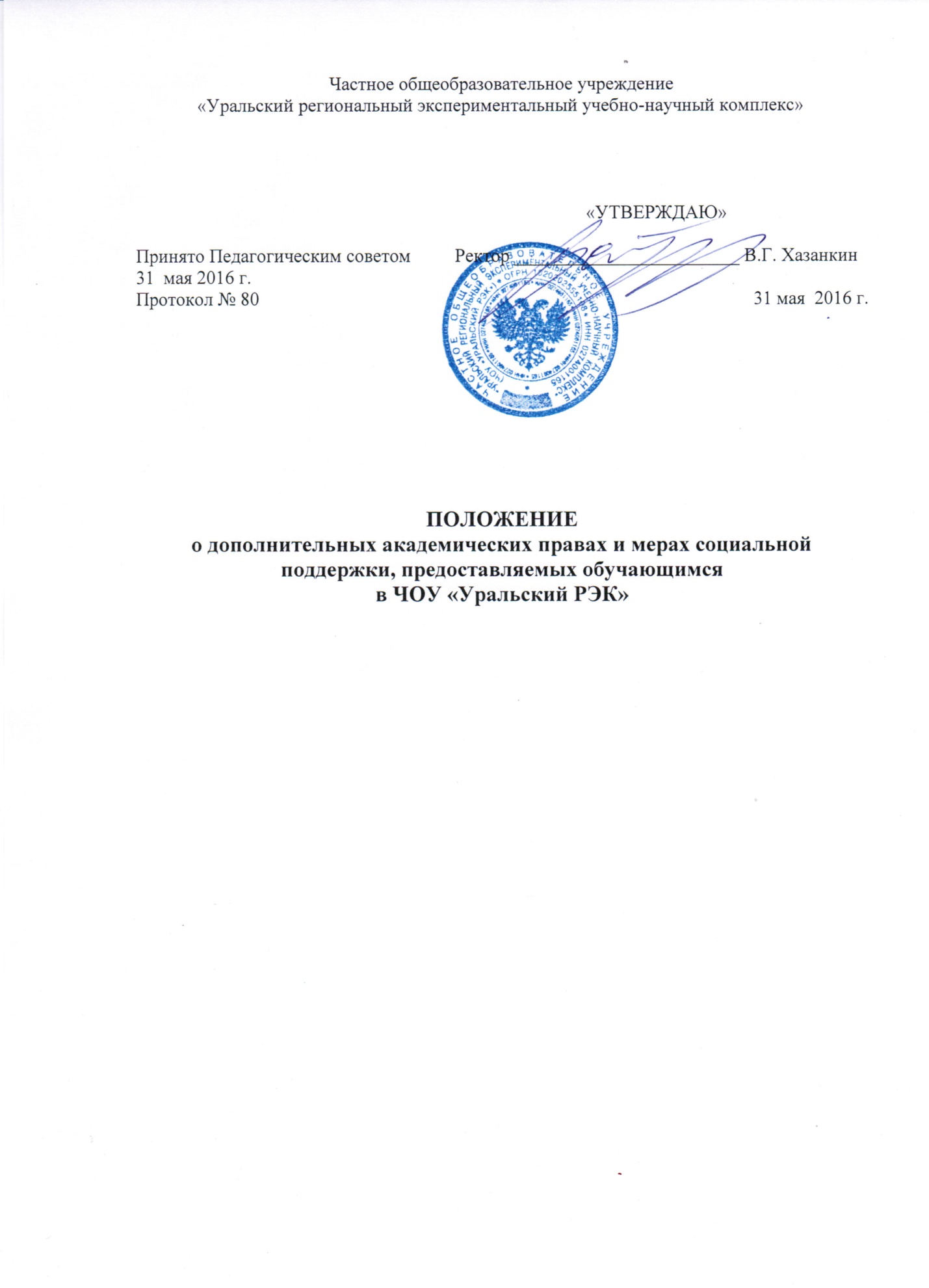 1. Общие положения1.1. Настоящий локальный нормативный акт разработан в соответствии с ФедеральнымЗаконом от 29.12.2012 №273-ФЗ «Об образовании в Российской Федерации», УставомЧОУ «Уральский РЭК».1.2. Настоящий локальный нормативный акт регламентирует дополнительные академические права и меры социальной поддержки, предоставляемые обучающимсяв ЧОУ «Уральский РЭК».2. Обучающимся предоставляются академические права на:2.1. Выбор организации, осуществляющей образовательную деятельность.2.2. Предоставление условий для обучения с учетом особенностей их психофизическогоразвития и состояния здоровья.2.3. Обучение по индивидуальному учебному плану, в том числе ускоренное обучение, впределах осваиваемой образовательной программы в порядке, установленномсоответствующим локальным нормативным актом.2.4. Выбор факультативных (кружковых) учебных предметов, курсов, дисциплин (модулей) из перечня, предлагаемого БКШ.2.5. Освоение наряду с учебными предметами по осваиваемой основной образовательной программе любых других дополнительных общеобразовательных программ, реализуемых в ЧОУ «Уральский РЭК» в порядке, установленном соответствующим локальным актом.2.6. Зачет в БКШ, в установленном соответствующим локальным нормативным актом, результатов освоения обучающимися учебных предметов, курсов, дисциплин(модулей), практики, дополнительных образовательных программ в других школах.2.7. Каникулы - плановые перерывы при получении образования для отдыха и иныхсоциальных целей в соответствии с законодательством об образовании и календарнымучебным графиком.2.8. Участие в управлении школой в порядке, установленном Уставом ЧОУ «Уральский РЭК» и Положением о БКШ.2.9. Ознакомление со свидетельством о государственной регистрации, с лицензиейна осуществление образовательной деятельности, со свидетельством о государственнойаккредитации, с учебной документацией, другими документами, регламентирующимиорганизацию и осуществление образовательной деятельности в учреждении.2.10. Бесплатное пользование библиотечно-информационными ресурсами, учебной базой ЧОУ «Уральский РЭК» в порядке, установленном соответствующим локальным нормативным актом.2.11. Бесплатное пользование на время получения образования учебниками и учебнымипособиями, а также учебно-методическими материалами, средствами обучения ивоспитания в порядке, установленном соответствующим локальным нормативным актом.2.12. Пользование в порядке, установленном локальными нормативными актами, лечебно-оздоровительной инфраструктурой, объектами культуры и объектами спорта ЧОУ «Уральский РЭК».2.13. Развитие своих творческих способностей и интересов, включая участие в конкурсах,олимпиадах, выставках, смотрах, физкультурных мероприятиях, спортивныхмероприятиях, в том числе в официальных спортивных соревнованиях, и других массовыхмероприятиях в порядке, установленном соответствующим локальным нормативнымактом.2.14. Поощрение за успехи в учебной, физкультурной, спортивной, общественной, научной, научно-технической, творческой, инновационной деятельности.2.15. Охрану здоровья, которая включает:1) оказание первичной медико-санитарной помощи в порядке, установленномзаконодательством в сфере охраны здоровья;2) организацию питания обучающихся;3) определение оптимальной учебной, внеучебной нагрузки, режима учебных занятий ипродолжительности каникул;4) пропаганду и обучение навыкам здорового образа жизни, требованиям охраны труда;5) организацию и создание условий для профилактики заболеваний и оздоровленияобучающихся, для занятия ими физической культурой и спортом;6) прохождение обучающимися в соответствии с законодательством РоссийскойФедерации периодических медицинских осмотров и диспансеризации;7) профилактику и запрещение курения, употребления алкогольных, слабоалкогольныхнапитков, пива, наркотических средств и психотропных веществ, их прекурсоров ианалогов, и других одурманивающих веществ;8) обеспечение безопасности обучающихся во время пребывания в учреждении;9) профилактику несчастных случаев с обучающимися во время пребывания в учреждении;10) проведение санитарно-противоэпидемических и профилактических мероприятий.3. Обучающимся предоставляются следующие права и мерысоциальной поддержки:3.1. Обеспечение питанием в случаях и порядке, которые установлены федеральнымизаконами, законами РФ.3.2. Стоимость платных образовательных услуг, оказываемых ЧОУ «Уральский РЭК», может быть снижена для обучающихся на основаниях и порядке, прописанных в локальном акте ЧОУ «Уральский РЭК» «Положение о снижении стоимости платных услуг по договорам об оказании платных услуг».3.3. Обучающиеся имеют право на посещение по своему выбору мероприятий, которыепроводятся в ЧОУ «Уральский РЭК», и не предусмотрены учебным планом, в порядке, установленномлокальными нормативными актами. Привлечение обучающихся без их согласия инесовершеннолетних обучающихся без согласия их родителей (законных представителей)к труду, не предусмотренному образовательной программой, запрещается.3.4. Обучающиеся имеют право на участие в общественных объединениях, созданных всоответствии с законодательством Российской Федерации, а также на созданиеобщественных объединений обучающихся в установленном федеральным закономпорядке и согласно Уставу ЧОУ «Уральский РЭК» и локальным нормативным актам.3.5. Принуждение обучающихся, воспитанников к вступлению в детские религиозныеобъединения и организации, и общественные объединения (организации), созданныеполитическими партиями, а также принудительное привлечение их к деятельности этихобъединений и участию в агитационных кампаниях и политических акциях недопускается.